КУПРЕХИН ГРИГОРИЙ ТРОФИМОВИЧДата рождения 09.01.1914 годМесто рождения Ростовская обл., Матвеево-Курганский р-н, с. МарфинкаМесто призыва Анастасиевский РВК, Ростовская обл., Анастасиевский р-нВоинская часть 52 оавтп ВолхФ Дата поступления на службу 22.06.1941годУмер 08.09.1990 годаБоевой путьМесто призыва: Анастасиевский РВК, Ростовская обл., Анастасиевский р-н22.06.1941Боевые действия в составе: Волховского Фронта27.12.1941 - 27.12.1941Наступательные и оборонительные бои на Любаньском направлении. 7.1-28.6.42 г.07.01.1942 - 28.06.1942
Боевые действия в составе: ВолхФ21.01.1942 - 21.01.1942Боевые действия в составе: ВолхФ27.01.1942 - 27.01.1942Боевые действия в составе: ВолхФ27.01.1942 - 30.01.1942Боевые действия в составе: ВолхФ01.03.1942 - 31.03.1942Боевые действия в составе: ВолхФ15.08.1942 - 15.08.1942Синявская наступательная операция. 27.8-1.10.42 г.27.08.1942 - 01.10.1942
Боевые действия в составе: ВолхФ28.08.1942 - 30.08.1942Боевые действия в составе: ВолхФ16.12.1942 - 16.12.1942Боевые действия в составе: ВолхФ01.01.1943 - 15.01.1943Прорыв блокады Ленинграда. 12.1-30.1.43 г.12.01.1943 - 30.01.1943Результат операцииВойска 67 А Ленинградского фронта и 2 уд. А Волховского фронта, прорвав кольцо вражеской блокады г. Ленинграда, создали коридор шириной 8-9 км между Ладожским озером и линией фронта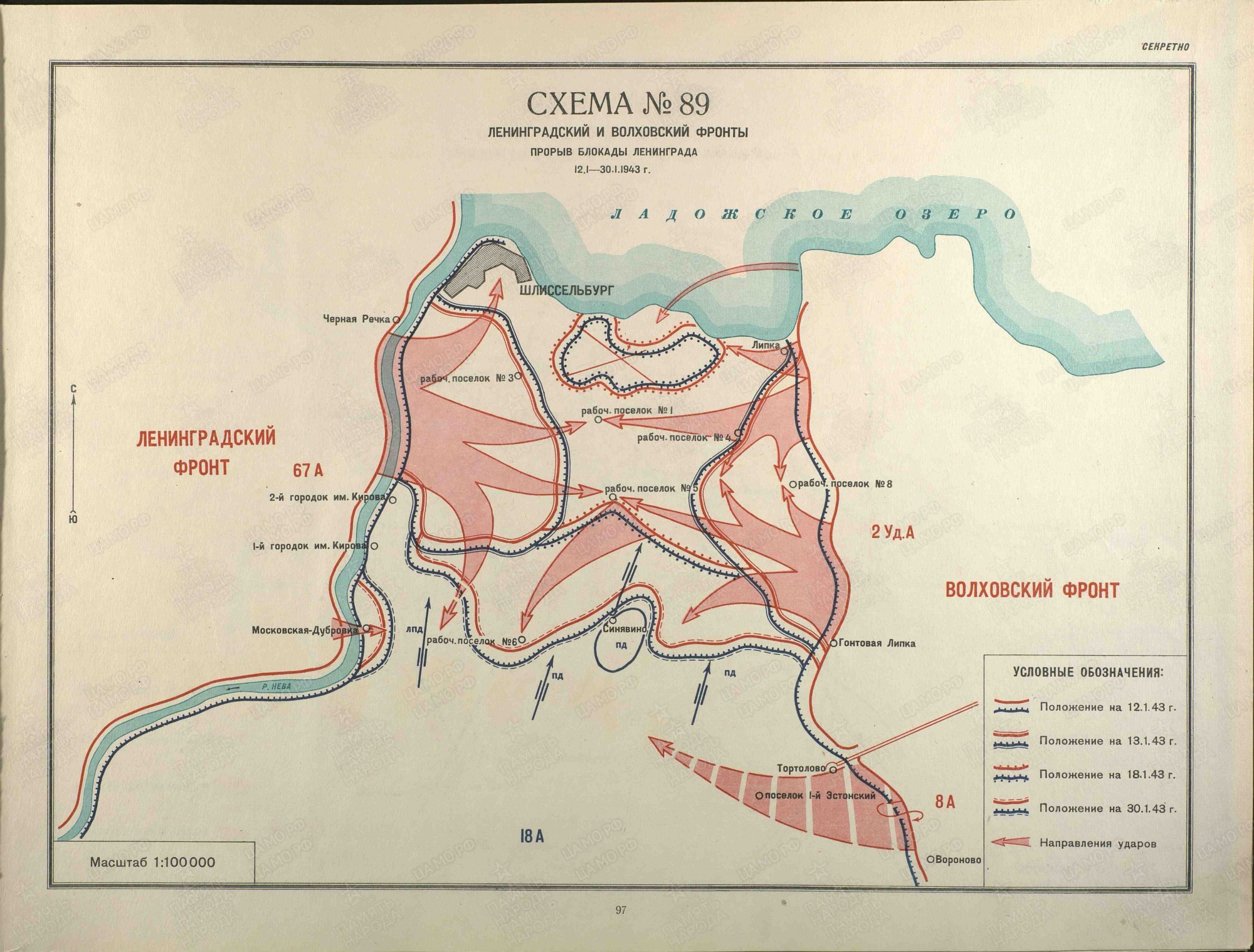 Боевые действия в составе: ВолхФ27.01.1943 - 27.01.1943Красноборско-Смердыньская наступательная операция. 10.2-23.2.43 г.10.02.1943 - 23.02.1943Боевые действия в составе: ВолхФ22.02.1943 - 22.02.1943Боевые действия в составе: ВолхФ05.03.1943 - 05.03.1943Боевые действия в составе: ВолхФ01.06.1943 - 15.06.1943Мгинская наступательная операция. 22.7-4.8.43 г.22.07.1943 - 04.08.1943Боевые действия в составе: ВолхФ01.08.1943 - 16.08.1943Боевые действия в составе: ВолхФ24.12.1943 - 24.12.1943Боевые действия в составе: ВолхФ01.01.1944 - 01.01.1944 Разгром немцев под Ленинградом и Новгородом. Январь-февраль 1944 г.01.01.1944 - 29.02.1944Результат операцииВ результате 1-го удара войска фронта разгромили 18 А немцев и нанесли значительные потери левофланговым частям 16 А. Ленинград полностью был освобожден от блокады, очищена от противника Ленинградская область и созданы условия для последующего удара с целью разгрома прибалтийской группировки противника(Схема ниже)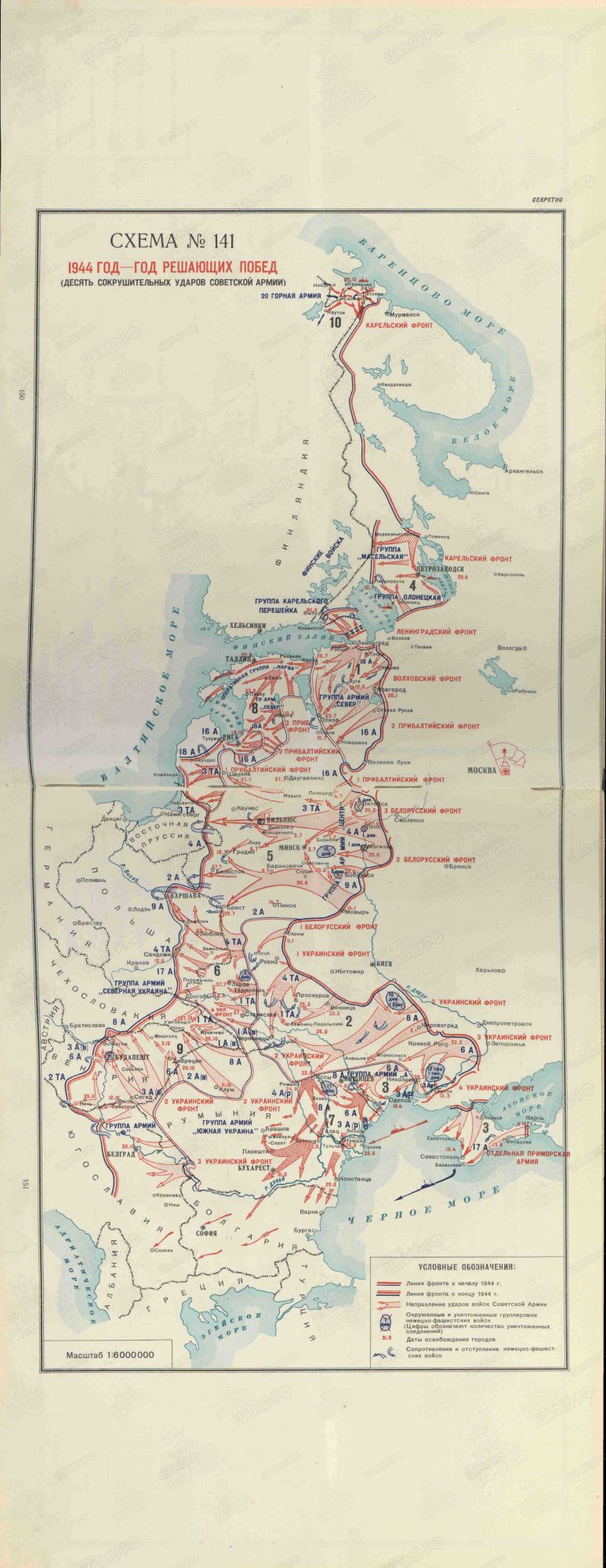 Боевые действия в составе: ВолхФ13.01.1944 - 13.01.1944Боевые действия в составе: ВолхФ20.01.1944 - 20.01.1944Боевые действия в составе: ВолхФ28.01.1944 - 28.01.1944Новгородско-Лужская наступательная операция. 14.1-13.2.1944 г. (Операция 1-го удара)14.01.1944 - 13.02.1944Войска Волховского фронта во взаимодействии с Ленинградским фронтом разгромили 18 А, нанесли значительные потери левофланговым частям 16 А противника, продвинулись до 150 км и к 13.2.44 г. вышли на рубеж 10 км юго-западнее Луга, Шимск, освободив города Любань, Чудово, Новгород, Шимск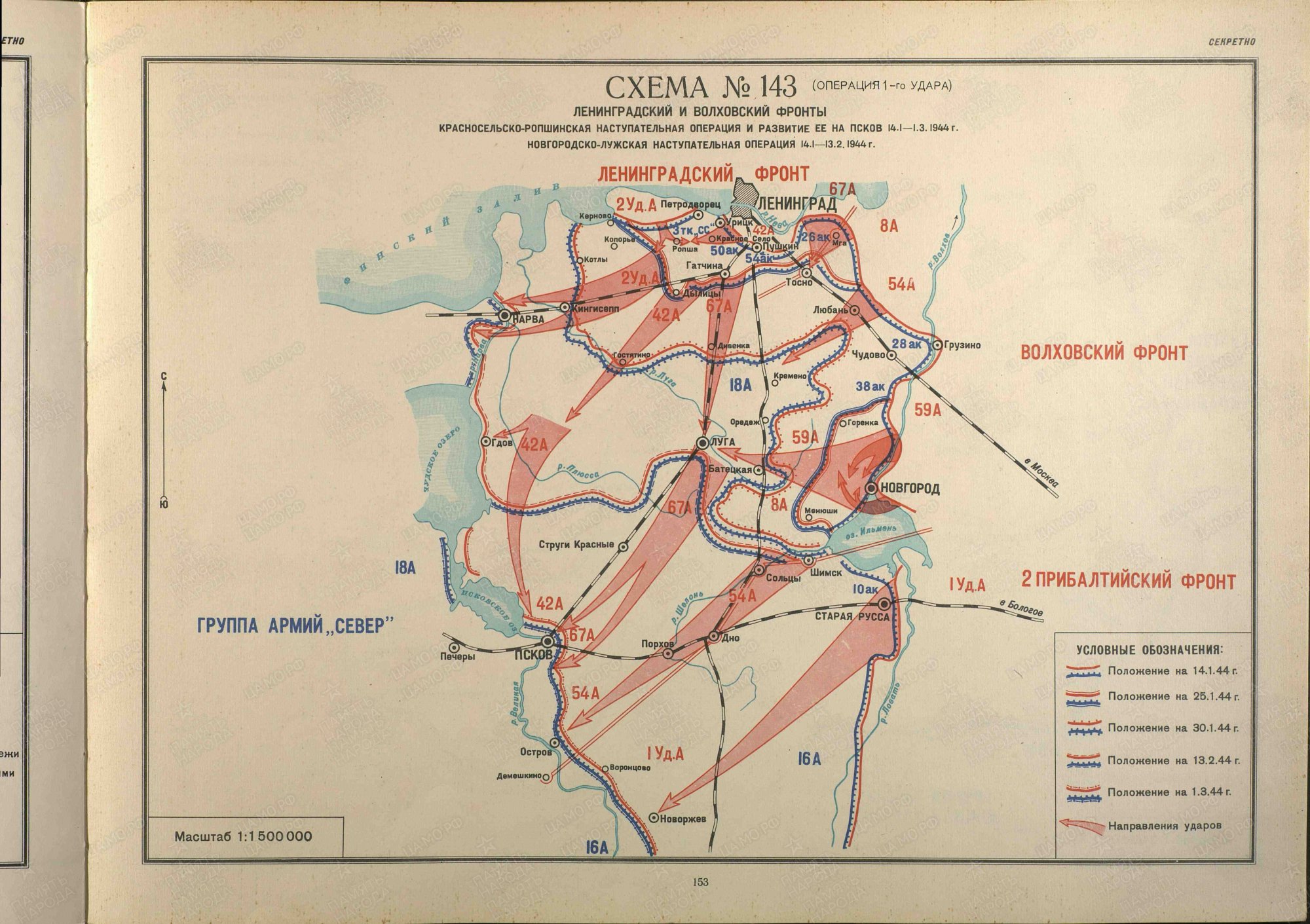 